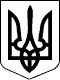 БЕРЕГІВСЬКА РАЙОННА ДЕРЖАВНА АДМІНІСТРАЦІЯЗАКАРПАТСЬКОЇ ОБЛАСТІР О З П О Р Я Д Ж Е Н Н Я__12.07.2021__                              Берегове                           №____198____Про безоплатну передачу рухомого та нерухомого  майна, амбулаторії загальної  практики  сімейної  медицини  по  вул.Петефі,  1а,  вс. Бадалово  Берегівського району у комунальну власність	Відповідно до статей 6 і 39 Закону України „Про місцеві державні адміністрації”, статей 2 і 3  Закону України „Про передачу об’єктів права державної та комунальної власності”, на виконання рішення 1-ї сесії VIIІ скликання від 23.12.2020 року № 25 Берегівської районної ради Закарпатської області:	1. Берегівській районній державній адміністрації Закарпатської області, код ЄДРПОУ 04053708, безоплатно передати Берегівській об’єднаній територіальній громаді Берегівського району Закарпатської області, код ЄДРПОУ 04053683 (у комунальну власність територіальної громади), нежитлову будівлю, амбулаторію загальної практики сімейної медицини, яка знаходиться за адресою: Берегівський район, с.Бадалово, вул.Петефі, 1а та належить на праві державної власності Берегівській районній державній адміністрації, реєстраційний номер об’єкту нерухомого майна 2398707621000, номер запису про право власності 42781461, загальною площею 192,7 (кв.м), а також передати рухоме майно, яке призначене для обслуговування об’єкту нерухомого майна та пов’язане з цим майном спільним призначенням для здійснення відповідних повноважень або надання послуг. 	2. Утворити комісію про передачу рухомого та нерухомого майна, зазначеного у пункті 1 цього розпорядження у складі згідно з додатком.	3. Берегівській міській раді забезпечити прийом зазначеного у пункті 1  цього розпорядження рухомого та нерухомого майна за актом приймання-передачі.	4. Контроль за виконанням цього розпорядження залишаю за собою.Голова державної адміністрації                                                      Ігор ВАНТЮХ										Додаток 										до розпорядження										_12.07.2021_ № _198Складкомісії про передачу рухомого та нерухомого майна    Голова комісії    Члени комісії:Керівник апаратудержавної адміністрації				                       Нелі ТЕРЛЕЦЬКАМАТІЙ Віталій Омеляновичперший заступник голови Берегівської райдержадміністраціїВЕЖДЕЛ Володимир Івановичначальник управління комунального майна Берегівської міської ради (за згодою)ГЕДЄШ Руслана Михайлінаголовний лікар комунального некомерційного підприємства  „Берегівський центр первинної медико-санітарної допомоги Берегівської районної ради Закарпатської області” (за згодою)ГРІШКО Інна Анатоліївнаголовний спеціаліст управління комунального майна Берегівської міської ради (за згодою)ДОВБАКАОльга Степанівнаначальник юридичного відділу апарату Берегівської райдержадміністраціїЛОВГА Надія Василівназаступник Берегівського міського голови (за згодою)МІРЯВЕЦЬ Оксана Василівнаначальник відділу фінансового та ресурсного забезпечення апарату Берегівської райдерж-адміністраціїМІЩЕНКО Володимир Івановичначальник управління міського господарства та благоустрою Берегівської міської ради (за згодою)ПЕТРА Тетяна Прокопівнаначальник відділу містобудування, архітектури та інфраструктури Берегівської райдержадміністраціїСОЙМА Ганна Іванівна   головний спеціаліст управління комунального майна Берегівської міської ради (за згодою)